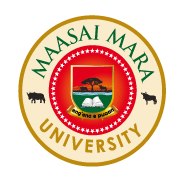 MAASAI MARA UNIVERSITYREGULAR UNIVERSITY EXAMINATIONS2018/2019 ACADEMIC YEARTHIRD YEAR FIRST SEMESTERSCHOOL OF EDUCATIONBACHELOR OF EDUCATIONCOURSE CODE: ECI 3119COURSE TITLE: SPECIAL METHODS IN BIOLOGYDATE: 14TH  DECEMBER, 2018			TIME: 1430 – 1630 HRSINSTRUCTION TO CANDIDATESThis paper has two sections A & B. Answer question one in section A and any TWO in section B.SECTION A (30marks).QUESTION 1. (a)  Describe the THREE components of a balance science curriculum that should be emphasized in the teaching and learning of biology. 	        (3mks)  (b) Identify THREE negative contributions/effects of biological knowledge and skills towards human welfare.						         (3mks)c) (i) Distinguish between a lesson plan and schemes of work.	         (2mks)    (ii) State the importance of a lesson plan to a biology teacher.	         (3mks(d) List THREE factors that a biology teacher needs to consider when preparing a test.									         (3mks)(e) Explain THREE benefits of using lecture method in the teaching and learning of biology.	   							         (3mks)(f) Highlight three reasons for improvisation in biology teaching.	         (3mks)(g) Explain FIVE factors that a biology teacher needs to consider when selecting textbooks as resource material for teaching biology.	      (10mks)SECTION B ANSWER ANY TWO QUESTIONS (40MKS)QUESTION 2. (a) Explain five benefits of using demonstration method in the teaching and learning of biology. 								      (10mks)(b) Explain five contributions of concept mapping to teaching of biology in secondary schools.	 						        	      (10mks)QUESTION 3. (a)  Explain FIVE ways in which biology knowledge has been misused by mankind.										      (10mks)(b) (i) State THREE qualities of an instructional or specific objective.   (3mks) (ii) Based on the qualities stated in (b) (i) above analyze the objective below and identify the short comings.						        (2mks)“The lesson is for the learners to understand factors which affect the rate of diffusion” (d) Briefly explain FIVE goals of education in Kenya.			        (5mks)QUESTION 4(a) Using the following fields/areas discuss the application of biological knowledge and skills in National development.		      		(12mks)IndustryAgricultureConservationPopulation control (b) Explain FOUR ways in which the static view of science influences science teaching. 										        (8mks)QUESTION FIVEa). outline the procedure followed when preparing biology scheme of work    												(10 marks)b). highlight five ways in which the static view of science influences science teaching 										(10 marks)//END